Orthopedic Foundation for Animals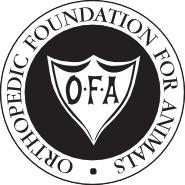 2300 E Nifong Blvd, Columbia, MO 65201-3806 Phone: (573) 442-0418; Fax: (573)875-5073www.offa.orgA Not-For-Profit OrganizationApplication for Hip/Elbow Dysplasia Database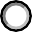 This Application:  Hip Dysplasia only	Elbow Dysplasia only	 Hip and Elbow Dysplasia together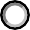 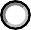 Owner e-mail. Please print one letter/symbol per cell.If there are questions regarding this appliction contact:Vet:by Phoneby Email	OROwner:by Phoneby EmailI hereby certify that the image submitted is of the animal described on this application and that neither the pelvic nor the elbow conformation have been surgically altered. I understand that the image submitted will be retained by the OFA. I understand that the image is submitted for a consensus evaluation based on the independent, professional judgment of consulting board-certified veterinary radiologists, and I hereby release the OFA from any and all liability resulting from the consensus evaluation. I understand the OFA will release normal hip and/or elbow results for dogs over 24 months to the public, and by submitting this application I agree the OFA may do so. Abnormal hip and/or elbow results will not be released to the public unless the initials of a registered owner appear in the authorization box below. Normal hip results are defined as consensus evaluations of Excellent, Good, or Fair. Abnormal hip results are defined as consensus evaluations of Mild, Moderate, or Severe. For the purpose of determining whether or not the results will be released to the public, consensus hip evaluations of Borderline are considered abnormal. Normal elbow results are defined as a consensus evaluation of Normal. All other elbow consensus evaluations are considered abnormal.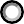 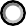 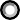 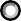 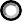 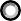 Signature of owner or authorized representative   	FeesAnimals Over 24 MonthsHip dysplasia database only	$35.00Hips plus elbows (together)	$40.00Elbow dysplasia database only	$35.00Litter of 3 or more submitted together	$90.00Kennel Rate—Individuals submitted as a group, owned/co-owned by same person.Minimum of 5 individuals	$15 per studyAnimals Under 24 MonthsPreliminary hip evaluation	$30.00Preliminary elbow evaluation	$30.00Preliminary hips plus elbows (together)	$35.00Litter of 3 or more submitted together	$60.00(see page 2 for information regarding release of prelim results)ConsultationOther radiographic studies	$30.00See instructions on page 2Payments can be made by check, money order (U.S. funds drawn on a U.S. bank), cash, Visa, or Mastercard, payable to the Orthopedic Foundation for Animals.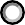 Party Responsible for Payment is:    Veterinarian	 Owner/Co-Owner	 Other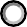 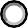 Card Type:Visa	 MasterCardCard NumberCardholder NameExp. (MM|YY)	CVV2/24/14Instructions for Taking Images for OFA Dysplasia EvaluationsImages should be permanently identified with:Registered name and/or number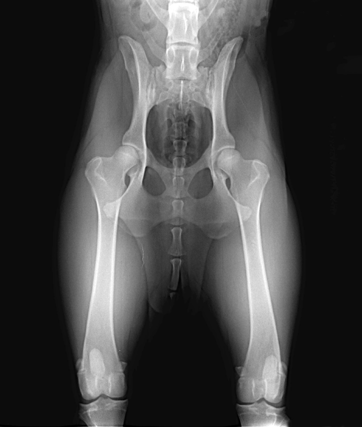 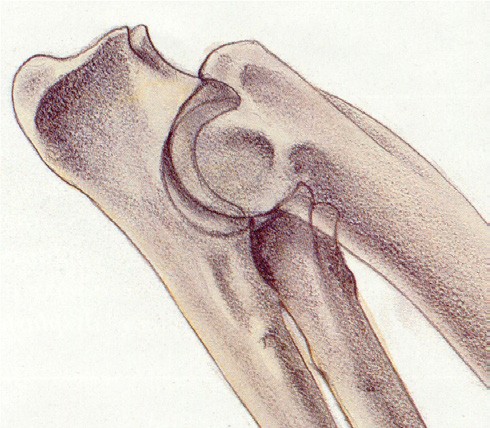 Name of veterinarian or hospital making the filmDate image takenPelvic evaluation are based on the standard VD view with good pelvic definition, pelvis not tilted and femurs extended and parallelElbow evaluations are based on the extreme flexed medial to lateral viewOFA DatabaseThe dysplasia control database of the OFA is a voluntary program established to evaluate images and to identify films showing no evidence of dysplasia or other orthopedic prob- lems. All images submitted that are of acceptable diagnostic quality will be reviewed by qualified veterinary radiologists and a consensus report will be returned to the owner of record and referring veterinarian. Only animals that are 24 months of age or older to the day at the time of radiography, with no radio- graphic evidence of dysplasia, will be assigned a breed OFA number. The OFA does offer a consultation service for those under 24 months of age.Age RequirementOnly dogs that are 24 months of age, to the day, or older at the time of radiography can qualify for an OFA hip number. In gen- eral hip joint status of younger dogs will be evaluated but only a consultation report will be issued. For toy and small breeds interested in the Legg-Calve-Perthes Database the animal has to be 12 months of age or older. The dog’s registration certifi- cate or copy of this information should be available at the time of radiography.OFA Policy Regarding Release Of Preliminary Re- sults (Animals Under 24 Months)In an effort to encourage open sharing of health test results, the OFA will post preliminary results if:The animal is at least 12 months at the time of radiographyThe animal must be permanently identified via microchip or tattooThe owner initials the authorization block to release all results (including abnormal results) when the application is initially submittedRestraintObtaining proper position often requires chemical restraint. The OFA recommends chemical restraint to the point of mus- cular relaxation. The type of agent used—sedative, tranquiliz- er, or general anesthesia—is best determined by the attending veterinarian.PositioningDorsal recumbency with the rear legs extended and parallel to each other is the preferred positioning. This standard ven- trodorsal view is the basis for evaluation of hip joint status with respect to hip dysplasia. Care should be exercised to be sure the pelvis is not tilted. Elbow joints are evaluated in the fully flexed medial to lateral position.Image SizeFor large and giant breeds of dogs, 14” x 17” film size is rec- ommended. Smaller sizes can be used for smaller breeds if the area between the sacrum and the stifles can be included.Image IdentificationPermanent identification of the image is required to be eligible for OFA evaluation. Lead letters, an I.D. camera, or radio opaque tapes can be used to identify film. Digital images should have embedded text.with the hospital or Veterinarian’s name, date taken, regis- tered name and/or registration number orwith the veterinarian’s unique case number.In this latter case (b), the image must be accompanied by a signed note from the veterinarian referring to such film by its unique case number and stating the information previously required in (a) above.If the above required information is illegible or missing, the OFA cannot accept the film for evaluation purposes. The images should be labeled right or left side for hip studies and right or left elbow for elbow studies.ExposureGood contrast is desirable (high mAs, low kVp). Grid techniques are recommended for all large dogs.Radiation SafetyProper collimation and protection of attendants is the respon- sibility of the veterinarian. Gonadal shielding is recommended for male dogs.Hormonal EffectSome female dogs show subluxation when radiographed around an estrus cycle which is not apparent when re-radio- graphed in anestrus. The OFA recommends radiographing 3-4 weeks before or after a heat period or 3-4 weeks after weaning a litter of pups.Application for OFA Film EvaluationThe owner or agent must complete and sign the OFA applica- tion form. This information is best obtained directly from the dog’s certificate of registration and it is recommended that a copy of the registration be included with the submission. Application forms are available on request from the OFA and from the OFA website at www.offa.org. The image, signed form, and service fee should be mailed together to the Or- thopedic Foundation for Animals at the address on the front of this form.Registered name:Registered name:Registered name:AKC Registration Number:AKC Registration Number:AKC Registration Number:AKC Registration Number:AKC Registration Number:AKC Registration Number:AKC Registration Number:AKC Registration Number:AKC Registration Number:AKC Registration Number:AKC Registration Number:Other registry name: Other registry #:Other registry name: Other registry #:Registered name:Registered name:Registered name:Other registry name: Other registry #:Other registry name: Other registry #:Breed:Breed:Sex:Date of Birth (MM/DD/YY):Date of Birth (MM/DD/YY):Date of Birth (MM/DD/YY):Date of Birth (MM/DD/YY):Date of Birth (MM/DD/YY):Date of Birth (MM/DD/YY):Date of Birth (MM/DD/YY):Date of Birth (MM/DD/YY):Date of Birth (MM/DD/YY):Date of Birth (MM/DD/YY):Date of Birth (MM/DD/YY):Date radiograph taken (MM/DD/YY):Date radiograph taken (MM/DD/YY):ID Number (if any):	 Tattoo	 MicrochipID Number (if any):	 Tattoo	 MicrochipID Number (if any):	 Tattoo	 MicrochipRegistration number of sire:Registration number of sire:Registration number of sire:Registration number of sire:Registration number of sire:Registration number of sire:Registration number of sire:Registration number of sire:Registration number of sire:Registration number of sire:Registration number of sire:Registration number of dam:Registration number of dam:Owner name:Owner name:Owner name:🢃 VETERINARIAN INFORMATION 🢃Examining veterinarian’s name or veterinary hospital:Examining veterinarian’s name or veterinary hospital:Examining veterinarian’s name or veterinary hospital:Examining veterinarian’s name or veterinary hospital:Examining veterinarian’s name or veterinary hospital:Examining veterinarian’s name or veterinary hospital:Examining veterinarian’s name or veterinary hospital:Examining veterinarian’s name or veterinary hospital:Examining veterinarian’s name or veterinary hospital:Examining veterinarian’s name or veterinary hospital:Examining veterinarian’s name or veterinary hospital:Examining veterinarian’s name or veterinary hospital:Examining veterinarian’s name or veterinary hospital:Co-Owner name:Co-Owner name:Co-Owner name:🢃 VETERINARIAN INFORMATION 🢃Mailing Address:Mailing Address:Mailing Address:Mailing Address:Mailing Address:Mailing Address:Mailing Address:Mailing Address:Mailing Address:Mailing Address:Mailing Address:Mailing Address:Mailing Address:Mailing address:Mailing address:Mailing address:🢃 VETERINARIAN INFORMATION 🢃City:City:City:City:City:City:City:City:City:City:City:State:Zip/postal code:City:State:Zip/postal code:🢃 VETERINARIAN INFORMATION 🢃Phone:Phone:Phone:Phone:Phone:Phone:Phone:Phone:Phone:Phone:Phone:FAX #:FAX #:Phone:🢃 VETERINARIAN INFORMATION 🢃Veterinarian Email:Veterinarian Email:Veterinarian Email:Veterinarian Email:Veterinarian Email:Veterinarian Email:Veterinarian Email:Veterinarian Email:Veterinarian Email:Veterinarian Email:Veterinarian Email:Veterinarian Email:Veterinarian Email: